K4 – D – 22.3.21Milí studenti, vyplňte si následující pracovní list. Pokuste se identifikovat tzv. muže Pražského jara, určete jejich jméno a funkci, kterou zastávali nebo jinou charakteristiku. Pomůže vám k tomu i přiložená prezentace. Vyplněné listy mi prosím zašlete.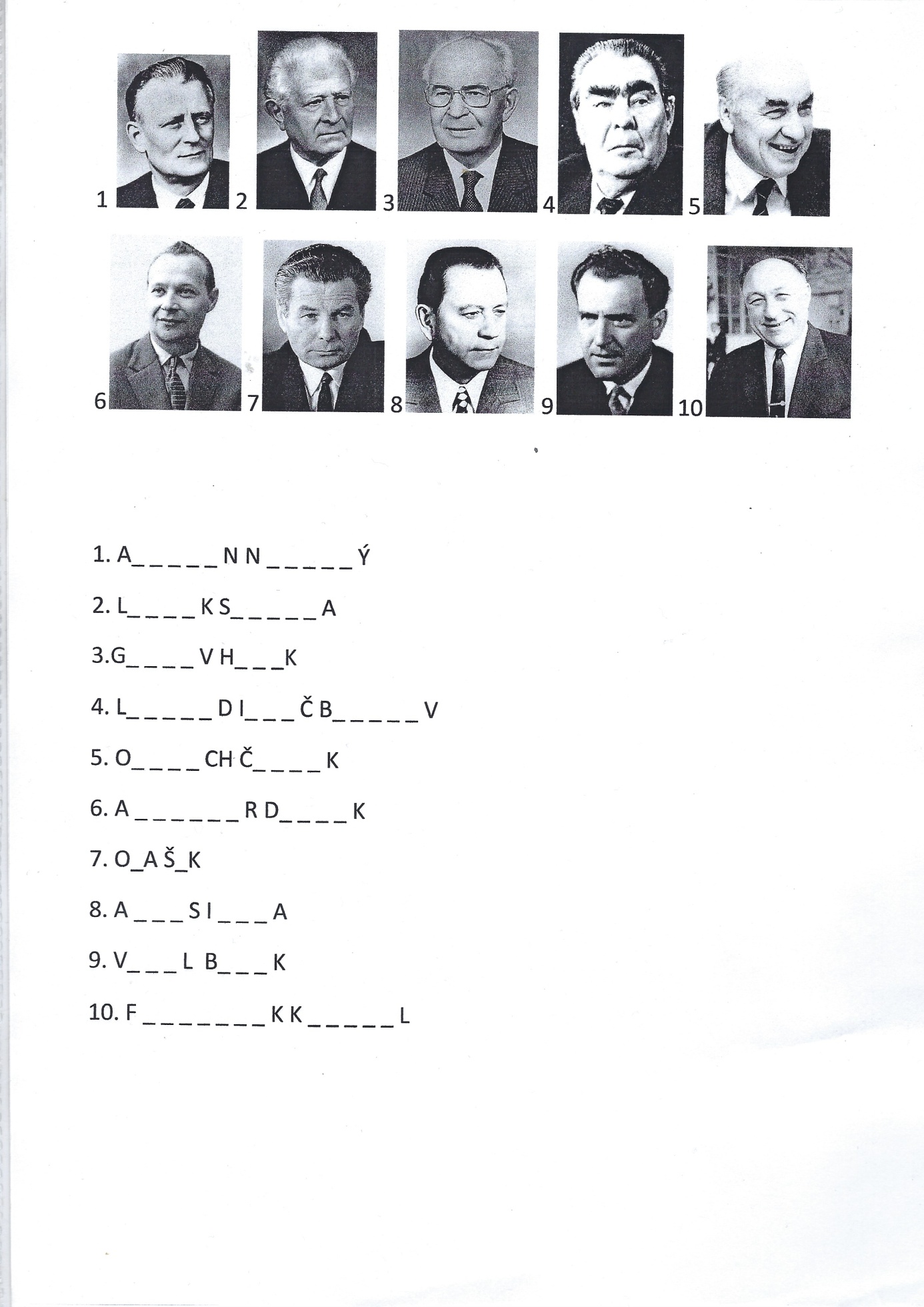 